EVENT BOOKING FORM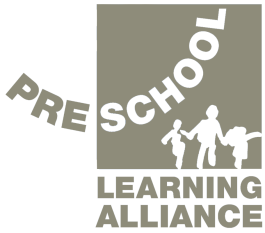 For PRE-SCHOOL LEARNING ALLIANCE FAMILY FUNDAY                                     “Celebrate Lewisham Families!”3rd June 2017    11.00am-4.00pm     in Forster Memorial Park, Whitefoot Lane, BR1 5SDPLEASE NOTE: We are UNABLE to provide tables or chairs on the day.  We are providing you with FREE space to promote your service and provide an activity or service for children and families.  You must bring all your own activity resources, including table(s) and chair(s) and awnings etc and are responsible for their transport, and for their security on site. Please advise whether you require space for one table or for more than one.Applicants for free stalls must have a service that is linked to children or families in the London Borough of Lewisham.  Please state the activity you will be providing at the event, and what service you will be promoting:PLEASE NOTE: You are responsible for carrying out a risk assessment on any activity you provide, and must supply a copy of this on request.If your stall is selling food or refreshments providers must hold and display a current Food Hygiene Certificate and may be inspected by EHO. If yes, please supply a scanned copy of your current Food Hygiene Certificate.You will be expected to have Public Liability Insurance for your service to the value of £2,000,000.  If this is a problem for you, please contact MELANIE NELSON on 020 8695 5955 or by email melanie.nelson@pre-school.org.ukStalls will be supplied on a first come, first served basis, and Pre-school Learning Alliance reserves the final right to refuse applicants.  Please return this form by email to                     melanie.nelson@pre-school.org.ukby Friday 5th May 2017.For any queries, please contact Melanie Nelson on the email above or by phone on 020 8695 5955.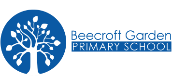 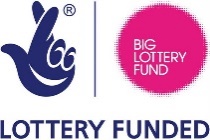 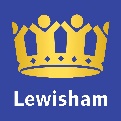 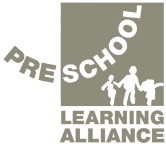 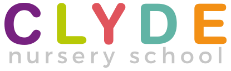 Funded by the Lottery ‘Celebrate England!’ Fund; by the Lewisham Mayor’s Fund; by Pre-school Learning Alliance and by Lewisham Children and Family Centres.ORGANISATION Or GROUPAnd AddressName of Contact PersonContact person’s Tel No and Email AddressWhat does your Organisation provide for Children and/or families in LewishamSIZE OF SPACE REQUIREDSERVICE BEING PROMOTEDACTIVITY BEING PROVIDEDI will be selling food and/or refreshmentsYESNOHow much is your Public Liability Cover?Expiry date